Claimant's Name	Benefit Year Ending Date	Social Security Number	XX/XX/XXXX	***- **-XXXXDate Issued:XX/XX/XXXXReturn to:WORK SEARCH WARNINGA basic eligibility requirement for receiving employment benefits is that you must actively look for work that you are qualified to do and document your work search activities.PLEASE READ THE INFORMATION BELOW CAREFULLY AS IT CONTAINS YOUR SPECIFIC REQUIREMENTS.Your reported work search activities have been reviewed and found to be inadequate. You must 
increase your efforts to find work to remain eligible for benefits. 
Effective immediately, you are required to provide details for a minimum of SEVEN (7) work search 
contacts when filing your weekly continued claim. 
Failure to increase your work search efforts and provide documentation of those efforts may result 
in the denial of benefits and/or an overpayment of benefits already paid.➢ You must actively look for work during each week you file for benefits. o Look for work more than one day per weeko Use multiple methods to look for worko Follow-up on previous applicationso Utilize NH's Job Match System https://nhworksjobmatch.nhes.nh.gov/  o Follow-through on any job referrals from this department➢ You must look for work you are qualified to do and would accept if offered.➢ Document your efforts to find work, including details such as method of contact, business name, address, telephone number, website address, email address, type of job applied for and results of contact.➢ Report efforts every week when filing for benefits.➢ Provide documentation upon request for additional review and validation.If you have questions about this notice, please call or visit the NHWORKS Local Office listed in the "Return To" address section above.Si usted no puede leer esto, llame por favor a 1-800-266-2252 para una traduccion.DSN: 000014	THIS SPACE FOR OFFICIAL USE ONLY	PSN: 000014Page 1 of 1	ID: 000000018748632	NOTICE: WS01 N2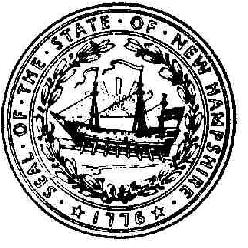 NEW HAMPSHIRE EMPLOYMENT SECURITY 
NOTICE OF CHANGE IN WORK SEARCH REQUIREMENTSJFS-80070Phone: 
Fax:	